Issue Date: June 2023                         Ref: SN.6/TTT2
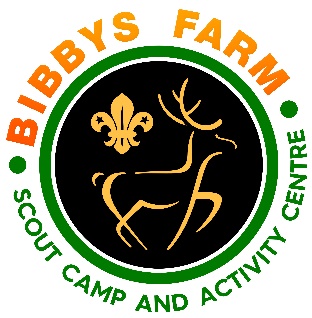 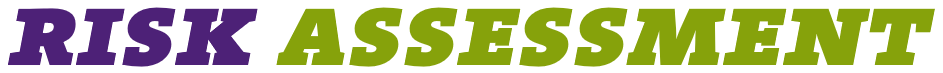 Ninja (Soft)Tomahawk Throwing HazardAt RiskControl MeasuresSeverityLikelihoodRatingFurther ActionTransfer of infectious diseases such as COVID-19. Norovirus etcEveryonePPE such as masks and visors available upon request. Cleaning kits containing sanitising spray, paper wipes and hand gel available upon request.Usage of above voluntary unless high rates when our procedures will require their use.3Low – 2High - 369Adequately ControlledMisuse of the equipmentallInstruction given and understood by participants before the activity takes place, activity supervised at all times by experienced adults. Ensure that the rules are complied with. 313Adequately ControlledImpact from axeallActivity supervised at all times by a leader to ensure that the rules are complied with. Target bosses checked regularly414Adequately ControlledHorseplayallActivity supervised at all times by a leader and group leaders instructed that they are to ensure that their group complies with the operating rules and follow instructions given concerning waiting area, spectator line and shooting line. If horseplay is caried on after a warning the session will be stopped by the leader224Adequately ControlledUnauthorised useallRange is always supervised when in use, all equipment to be locked away when range unsupervised.313Adequately ControlledEquipment failureallEquipment checked before use. Any problems are logged. Equipment checked as per log book. Faulty equipment removed from service.224Adequately ControlledSlips and TripsallRange checked before use. Participants encouraged to walk on range326Adequately Controlled